Департамент образования города МосквыГосударственное автономное образовательное учреждениеВысшего профессионального образования города Москвы«Московский институт открытого образования»Факультет профессиональной переподготовкипедагогических кадров
ОтчетПоПедагогической практикеcлушателя 2 курса Масловой Оксаны Александровныпрактика проходила на базе ГБОУ СОШ № 0000южного окружного управления образованием г. Москвыв 1 «Б» классес 8.03.2000 по 10.04.2000Директор МБОУ СОШ № 0000_______________(                           )«      » _____________ 2000г.                                      М.П.Москва, 2000Отзыво работе слушателя 2 курса факультета профессиональной переподготовки педагогических кадров Московского института открытого образования Масловой Оксане Александровне, проходившей практику в 1 классе МБОУ СОШ 0000, адрес школы: _ с 00/00/0000 по 00/00/0000. Слушатель Маслова Оксана Александровна посетила большое количество уроков по специальности по календарному плану учителя, а также сама провела уроки по русскому языку, литературному чтению, математике, окружающему миру и внеклассное мероприятие. Уроки были проведены в соответствии с современными методическими требованиями, с учетом психофизиологических особенностей учащихся.В период практики слушатель Маслова О.А. продемонстрировала хорошее знание предметов и методики их преподавания, умение применить полученные в Университете знания для решения поставленных перед ней практических задач. Оксана Александровна показала себя старательным, ответственным, добросовестным учителем. Она творчески подходила к разработке дидактических проектов уроков. Проведенные ею уроки и мероприятие были хорошо продуманы, интересны. К проводимым занятиям Оксана Александровна готовила разнообразный раздаточный материал. Плотность уроков была достаточно высокой, хотя было замечено нерациональное распределение времени. На уроках применялись различные виды учебной деятельности. Единственный минус, который следует отметить, на уроках не подводится итог урока, связанный в первую очередь с неправильным распределением времени.Оксана Александровна смогла за короткое время найти общий язык со всеми учениками класса. Она внимательно, тактично, доброжелательно относилась к учащимся. Вместе с тем Оксана Александровна требовательна, владеет классом.Оксана Александровна всегда откликалась на просьбы учителя, оказала большую помощь в организации класса.Оценка за педагогическую практику ___________________________Директор МБОУ СОШ № 0000 __________________(                                         ) Учитель-руководитель ________________________ (                                         )Самоанализ педагогической практикиПедагогическую практику в начальной школе я прохожу первый раз. Ранее проходила практику и работала в старшей школе. Беспокоилась, что не справлюсь с особенностями младшего возраста. Работа учителя начальных классов мне очень интересна, в ходе педагогической деятельности у меня появились новые возможности личностного роста, самореализации в жизни. Многое из опыта преподавания других учителей для себя отметила. Приступая к обязанностям учителя начальных классов, в работе с обучающимися на уроке главным считаю: формирование компетентности; умений, знаний, навыков у учащихся, а так же умение организовывать свое рабочие место, вид доски, аккуратность в ходе работы. В своей деятельности наиболее значимым приемом поднятия ролевого статуса учителя считаю, похвалу и поощрение также выделю такой вид деятельности как игра, поэтому в ходе практики наиболее часто применяла именного этот прием в общение с обучающимися. В будущем я вижу себя учителем начальных классов имеющим высокий уровень теоретической и практической подготовки, имеющим обширную базу знаний, способным передать свои умения, навыки и знания обучающимся, способным заинтересовывать своих учеников. Верю, что многое наработается с опытом, готова приложить к этому не мало усилий. Из полученных на данном этапе педагогической практики знаний и умений я возьму в свой багаж будущего учителя младших классов манеру поведения, методы обучения, умение организовывать урок, способность заинтересовать учеников.База проведения практикиПрактика была реализована в ГБОУ СОШ № 0000 в 1 «Б» классе, классным руководителем которого является Самоленко С.М. В классе приятная, дружеская атмосфера. В классе 26 учащихся. Успеваемость в классе Список 1 «Б» класса1.2.3.Расписание уроковВсе учащиеся класса остаются в группе продленного дня. Больше половины класса посещают кружки и спортивные секции, организованные в школе. По средам все активно работают на факультативе, организованном классным руководителем «Уроки природы». В четверг на факультативе «Маленькие чтецы» учащиеся, играя, учат и читают стихи, две девочки из класса сами пишут стихи. Конспект урока по математике 1 классМасловой Оксаны АлександровныТема: Таблица сложенияТип урока: урок открытия нового знанияЦель урока: создание условий для формирования понимания алгоритма построения таблицы сложения в пределах 20 и провести работу, направленную на ее запоминаниеОборудование: учебник «Математика», 1класс. Авторы: Т.Е.Демидовой, С.А.Козловой, А.П.Тонких, разлинованные в клетку листы А4, фломастерыМетоды: проблемно-диалогическая, технология оценивания учебных успехов.Форма работы: фронтальная, групповая, в парахПо продолжительности: 1урокЗадачи: систематизировать и закрепить знания о составе чисел от 2 до 10; помочь детям создать проект «Таблица сложения»; формировать исследовательские навыки; учить планировать свою деятельность; развивать логическое и критическое мышление, связную речь; воспитывать культуру поведения при фронтальной, групповой и парной работе.Формируемые умения/личностные качества:(планируемые результаты обучения)Познавательные УУД – 1) развивать умения извлекать информацию из текстов;2) представлять информацию в виде таблицы;3) делать на основе анализа выводы;4) ориентироваться в новом виде записей - таблице;Коммуникативные УУД – 1) развивать умение слушать и понимать других;2) строить речевое высказывание в соответствии с поставленными задачами;3) оформлять свои мысли в устной форме;4) развивать умение работать в паре, в группе. Личностные результаты-1) развивать умения выказывать своё мнение, выражать свои эмоции;2) оценивать поступки в соответствии с определённой ситуацией;3) формировать мотивацию к обучению и целенаправленной познавательной деятельности. Регулятивные УУД – 1) развивать умение высказывать своё предположение на основе работы с материалом урока;2) оценивать учебные действия в соответствии с поставленной задачей;3) прогнозировать предстоящую работу (составлять план);4) осуществлять познавательную и личностную рефлексию.Содержание урокаСамоанализ урока по математике.Тема: Таблица сложенияТип урока: урок открытия нового знания1. Основные цели урока.Урок находится в связи с предыдущими и последующими уроками. Основным  в уроке является этап открытия «новых» знаний.Учащиеся с помощью учителя формулируют тему и цели урока. Постановка конкретных задач на всех этапах урока. Цель урока: создание условий для формирования понимания алгоритма составления таблицы сложения в пределах 20 и провести работу, направленную на ее запоминание2. Организация урока.Тип урока.  Освоение новых знаний.3. Структура урока.1. Организационный этап.2. Постановка учебной задачи.3. Постановка проблемы.4. Планирование работы.5. Выход из проблемной ситуации.6. Первичное закрепление.7. Рефлексия.Построение урока соответствует содержанию и поставленной цели. Урок построен в рамках системно – деятельностного подхода, развивает у учеников  способности самостоятельно ставить учебную задачу, проектировать пути их  реализации, контролировать и оценивать свои достижения.  Урок  был проблемным и развивающим, учитель сам нацеливается на сотрудничество с учащимися и умело направляет  учеников на сотрудничество с учителем и одноклассниками.  Учитель умело организует  проблемные и поисковые ситуации, активизирует деятельность учащихся, вывод делают они  сами.Урок соответствует ФГОС.5. Содержание урока.Раздел программы – «Числа от 10 до 20. Сложение и вычитание». Урок  №  120.Содержание урока соответствует требованиям программы.  Учебный материал урока соответствовал принципу научности, доступности,  был посилен для учащихся первого класса. Содержание урока соответствует возрастным нормамДанный урок имеет непосредственную связь с  пройденным  материалом.6. Методика проведения урока.Активизация была представлена через систему вопросов,  различные формы организации работы, использование проблемной ситуации, элементов занимательности и наглядности  (мультмедийная  презентация), применение здоровьесберегающих технологий.Степень сложности заданий увеличивался постепенно. На всех этапах урока  приоритетная роль отводится обучающим заданиям. Они выполняются как фронтально, так и в процессе самостоятельной работы, в парах.Объём самостоятельных работ соответствует возрастным требованиям, достаточен, характер познавательный, поисковый.Использовались различные виды контроля: ученик – ученик ( при групповой работе), самоконтроль, ученик – учитель (сравнение своей работы с образцом на доске).Организованная  данным образом работа позволила учащимся ориентироваться в своей системе знаний, отличать «новое» от уже известного с помощью учителя, добывать новые знания, находить ответы на вопросы, используя учебник и информацию, полученную на уроке.7. Психологические аспекты урока.На уроке был создан благоприятный климат и комфортные условия для каждого ученика. Учитывались  физиологические и психологические особенности детей,  проводились виды работы, которые снимали усталость. Развитие психических процессов на уроке происходило через мобилизацию внимания учащихся различными способами: через прямое требование, связывая изучение материала с жизнью, с помощью использования  различного занимательного материала.  Велась работа над преобладанием нагрузки на мышление над нагрузкой на память учащихся.  Побуждение к активному усвоению знаний велось через стимулирование учеников к применению различных способов учебной нагрузки. Содержание материала и виды работы на уроке были направлены  на поддержание познавательной активности учащихся на протяжении всего урока.8. Вывод самоанализа.Учебное время на уроке использовалось эффективно, запланированный объём урока выполнен, заявленной цели и поставленных задач проведённый  урок достиг.. Дети усвоили алгоритм работы по данной  теме и умело применили его на практике. Интенсивность урока была оптимальной с учётом физических и психологических возможностей первоклассников.  Доброжелательная обстановка, позитивный настрой на урок, подбор современных методов и приёмов помог каждому ребёнку продвинуться  в своём индивидуальном развитии.Урок дан 20 .04. 2011 г.На уроке присутствовало 2 человека.Анализ урока по математике слушателя 2 курса МИОО Масловой О.А. в 1 «Б» классе по теме: Таблица сложенияПоставленные цели и задачи реализовались, урок проведен методически верно. Запланированные задания выполнены успешно, на уроке использовались принципы научности, доступности, наглядности.  Дети сравнивают, анализируют, делают выводы, самостоятельно формулирую тему, цели и задачи урока. На уроке учитель создает проблемную ситуацию, которую учащиеся решают. Задания, используемые на уроке, направлены на развитие логического мышления. Учащимся были предложены разноуровневые задания. Распределение видов деятельности соответствовало требованиям здоровьясбережения. Время урока использовано рационально. Урок прошел в спокойной, комфортной обстановке. Домашнее задание было задано на развитие мышления. Цели урока достигнуты. Не подведен итог урока. Оценка за урок_____________Зам.директора по УВР 1 ступени _________________________(                                           )Конспект урока по русскому языку в 1 классеМасловой Оксаны АлександровныТема: Имена собственные, правописание собственных именЦель урока: создать условия для формирования системы знаний о правописании заглавной буквы в  именах собственных.Средства обучения: учебник , рабочая тетрадь, тетрадь на печатной основе, мультимедийное оборудование, презентация по теме урока.Тип урока: открытие новых знаний.Формируемые умения/личностные качества:(планируемые результаты обучения)Предметные результаты:закрепить понятия «заглавная буква» в именах, фамилиях, отчествах; понятие собственные именаСовершенствовать умения находить в тексте имена собственные и аргументировать в них написание заглавной буквы;Развитие словарного запаса обучающихся;Умение пользоваться толковым словарем.Метапредметные результаты:Личностные УУД: формирование учебно-познавательного интереса к новому учебному материалу, способность к самооценке, расширение кругозора.Регулятивные УУД: преобразование практической задачи в познавательную, самостоятельное адекватное оценивание правильности выполнения действия.Познавательные  УУД: умение проводить сравнение, классификацию, группировку. Обобщение по заданным критериям.Коммуникативные УУД: строит речевые высказывания в устной форме, формулирует собственное мнение, умеет договариваться и приходить к общему решению в совместной деятельности (при работе в паре, группе).Содержание урокаСамоанализ урока по русскому языку.Тема: Имена собственные, правописание собственных именТип урока: урок открытия нового знания1. Основные цели урока.Урок находится в связи с предыдущими и последующими уроками. Основным  в уроке является этап открытия «новых» знаний.Учащиеся с помощью учителя формулируют тему и цели урока. Постановка конкретных задач на всех этапах урока. Цель урока: создание условий для формирования навыка написания слов с заглавной буквы в  именах собственных2. Организация урока.Тип урока.  Освоение новых знаний.3. Структура урока.1. Организационный этап2. Актуализация знаний3. Постановка проблемы.4. Чистописание.5. Выход из проблемной ситуации.6. Первичное закрепление.7. Рефлексия.Построение урока соответствует содержанию и поставленной цели. В соответствии с темой урока, целью и задачами были выбраны  формы организации учебной работы: индивидуальная, парная и групповая. А также использовано оборудование:Следует отметить, что уровень обученности  учащихся класса по русскому языку(согласно второй педагогической диагностике успешности обучения): высокий -7человек(25,9%); средний -  19человек (70,3%);низкий -1человек( 3,7% ).На уроке были организованы  проблемные и поисковые ситуации.Урок соответствует ФГОС.5. Содержание урока.Содержание урока соответствует требованиям программы.  Учебный материал урока соответствовал принципу научности, доступности,  был посилен для учащихся первого класса. Содержание урока соответствует возрастным нормамДанный урок имеет непосредственную связь с  пройденным  материалом.6. Методика проведения урока.Активизация была представлена через систему вопросов, различные формы организации работы, использование проблемной ситуации, элементов занимательности и наглядности, применение здоровьесберегающих технологий.Степень сложности заданий увеличивался постепенно. На всех этапах урока  приоритетная роль отводится обучающим заданиям. Они выполняются как фронтально, так и в процессе самостоятельной работы, в парах.Объём самостоятельных работ соответствует возрастным требованиям, достаточен, характер познавательный, поисковый.Использовались различные виды контроля: ученик – ученик ( при групповой работе), самоконтроль, ученик – учитель (сравнение своей работы с образцом на доске).Организованная  данным образом работа позволила учащимся ориентироваться в своей системе знаний, отличать «новое» от уже известного с помощью учителя, добывать новые знания, находить ответы на вопросы, используя учебник и информацию, полученную на уроке.7. Психологические аспекты урока.На уроке был создан благоприятный климат и комфортные условия для каждого ученика. Учитывались  физиологические и психологические особенности детей,  проводились виды работы, которые снимали усталость. Развитие психических процессов на уроке происходило через мобилизацию внимания учащихся различными способами: через прямое требование, связывая изучение материала с жизнью, с помощью использования  различного занимательного материала.  Велась работа над преобладанием нагрузки на мышление над нагрузкой на память учащихся.  Побуждение к активному усвоению знаний велось через стимулирование учеников к применению различных способов учебной нагрузки. Содержание материала и виды работы на уроке были направлены  на поддержание познавательной активности учащихся на протяжении всего урока.8. Вывод самоанализа.Учебное время на уроке использовалось эффективно, запланированный объём урока выполнен, заявленной цели и поставленных задач проведённый  урок достиг.. Дети усвоили алгоритм работы по данной  теме и умело применили его на практике. Интенсивность урока была оптимальной с учётом физических и психологических возможностей первоклассников.  Доброжелательная обстановка, позитивный настрой на урок, подбор современных методов и приёмов помог каждому ребёнку продвинуться  в своём индивидуальном развитии.Урок даy 12/09/2011. На уроке присутствовал 1 человек.Анализ урока по русскому языку слушателя 2 курса МИОО Масловой О.А. в 1 «Б» классе по теме: Имена собственные, правописание имен собственныхДанная тема включена в учебный план. Урок построен методически правильно. На уроке реализовались поставленные цели. Дидактическим стержнем является деятельность учащихся, обязательно присутствует диалог. Урок выстроен в правильной последовательности. Время на этапах выдержано. На уроке использовались разнообразные виды работ (разобрать предложение по членам, собрать текст из «рассыпанных» предложений, составить 4 предложения со словом Красноярск. Урок прошел в спокойной обстановке. В работу были вовлечены все учащиеся. Все запланированные виды заданий выполнены успешно, с заинтересованностью учащихся. Учащиеся научились строить схемы предложений, определять прямую речь. Работа учащихся в конце урока оценена.Не подведен итог урока.Оценка за урок ______________________Зам.директора по УВР 1 ступени ___________________________ (                                     )Конспект урока по литературному чтению 1 классМасловой Оксаны Александровны Тема: В.А.Осеева «Печенье»Цель урока организовать совместную деятельность учащихся по анализу текста и закреплению изученногоОборудование: книги В.А.Осеевой, портрет В.Осеевой, учебник “Русская азбука”, карточки с пословицами, карточки с изображением человечков (весёлого и грустного), тексты рассказов В.А.Осеевой.Тип урока:Формируемые умения/личностные качества:(планируемые результаты обучения)Предметные·         учиться вчитываться и анализировать художественные произведения·         учиться грамотно и выразительно читать, выражать в слове свои размышления·         учиться видеть логику развития действий, идею произведения·         совершенствовать навыки чтения и грамотного письма·         закреплять умения списывать предложения и переносить словаМетапредметные (познавательные, регулятивные, коммуникативные)·         учиться понимать и принимать учебную задачу урока·         осуществлять учебную задачу под руководством учителя·         учиться применять критерии оценивания выполненной работы, оценивать работу одноклассниковЛичностные·         учиться усваивать нравственно-этические нормы,  сопереживать и понимать чувства других людей·         учиться навыкам сотрудничества, самооценки·         учиться грамотно объяснять свой выбор, вести устный диалогСодержание урокаСамоанализ урока по литературному чтению.Тема: В. Осеева "Печенье".Цели урока: - организация восприятия нового и первичного закрепления, проверка качества усвоения учащимися программного материала по чтению, началу литературного анализа;- продолжение работы над развитием техники чтения, речи учащихся; воспитание любви к чтению, литературе как учебному предмету.Тип урока – изучение, первичное закрепление знаний. На уроке сочетались разные формы учебной работы: индивидуальная, групповая, фронтальная. В классе 26 учеников. Основная часть (коэффициент образования по чтению 73 %) учащихся умеют внимательно слушать объяснения на уроке; хорошо воспринимать и запоминать учебный материал, обладают развитой речью, достаточным уровнем логического мышления. Активны, способны легко переключаться с одного вида учебной работы на другой, высокая мотивация к учебной деятельности. Проверка  уровня формирования навыка чтения, как в целом, так и по каждому из компонентов (осознанность, правильность, беглость, выразительность) показывает, что 88% учащихся справляется с техникой чтения.Кроме техники чтения проконтролирована читательская деятельность. Урок построен согласно методики Р. Н. Бунеева и Е. В. Бунеевой, целью которого является обучение детей вдумчивой работе с художественным текстом:а)	работа с текстом до чтения (знакомство с фамилией автора, заглавием, иллюстрациями, анализ выделенных ключевых слов и др.);б)	работа с текстом во время чтения (чтение вслух, самостоятельное чтение, объяснение и уточнение значений слов, ответы на вопросы учителя, беседа по содержанию текста, работа над языком, характерами героев и пр.)в)	работа с текстом после чтения (ответ на проблемный вопрос к тексту в целом, ведущий к пониманию замысла автора, сведения о писателе, беседа по проблеме раздела, выполнение творческих заданий).Повторение и итог урока проведены в занимательной форме с привлечением анаграмм, кроссворда, викторины.Посильный объем  домашнего задания продуман с учетом интереса учащихся, носит творческий характер.Считаю, что урок чтения по формированию правильной читательской деятельности достиг своих целей.Анализ урока по литературному чтению слушателя 2 курса МИОО Масловой О.А. в 1 «Б» классе по теме: В. Осеева «Печенье»Урок построен методически грамотно. Один из этапов урока вытекает из другого.  Все учащиеся вовлечены в активную деятельность с первых минут урока. С целью предупреждения ошибок и формирования правильности чтения учитель перед чтением использует различные упражнения. Чтения текста осуществляется небольшими фрагментами. Умело организуется на уроке инсценирование фрагмента текста. На уроке было опрошено большое количество учащихся. Учитель хорошо подобрал вопросы для анализа произведения, которые помогли детям лучше понять главную мысль, устанавливать причинно-следственные связи, делать выводы. Оценена работа учащихся на уроке. Урок прошел в спокойной, комфортной обстановке. Цели урока достигнуты.Оценка за урок_________________________________Зам.директора по УВР 1 ступени ______________________________(                                  )Конспект урока по окружающему миру 1 классМасловой Оксаны АлександровныТема урока: Апрель - водолей.Цели: способствовать формированию знаний учащихся о признаках весны в неживой и живой природе, о связях и отношениях этих признаков, создать условия для формирования УУД: 1)личностных: мотивация учения, нравственно-этического оценивании я (оценивание усваиваемого содержания, исходя из социальных и личностных ценностей); 2)познавательных: формулирование познавательной цели, поиск и выделение информации, анализ с целью выделения признаков, синтез, как составление целого из частей, выбор оснований для сравнения, сериации, классификации объектов, установление причинно-следственных связей; 3)коммуникативных: инициативное сотрудничество в поиске и сборе информации, оценка действий партнера;4) регулятивных: целеполагание, планирование, контроль, коррекция, оценка, способность к мобилизации сил и энергии; воспитание интереса и любви к природе, бережного отношения к ней.Оборудование: компьютерная презентация, проектор, экран, картинки на тему «Объекты природы», схема «Взаимосвязь живой и неживой природы», фотографии, листики для записей, руководство по выполнению исследования для каждой группы, дополнительные тексты, схематические рисунки методов исследованияСодержание урока.Анализ урока по окружающему миру слушателя 2 курса МИОО Масловой О.А. в 1 «Б» классе по теме: Апрель-водолей.Данная тема включена в учебный план. Урок построен методически грамотно. Все этапы урока логически связаны. Учитель использует на уроке разные формы организации учащихся: фронтальную, групповую, индивидуальную. Применяет исследовательский метод. На уроке присутствуют метапредметные связи (с литературой). Время на этапах выдержано. Учитель на уроке эмоционален, на уроке используется мультимедиа, все задания показаны через слайды. Поставленные цели и задачи реализовались. Урок  прошел в спокойной обстановке, учитель на уроке эмоционален. В работу были вовлечены все учащиеся. Общение учащихся в основе сотрудничества. На уроке применялись принципы научности, наглядности, систематичности. Дидактическим стержнем на уроке является общение. Запланированные виды работ выполнены успешно. Подведен итог урока. Оценена работа учащихся на уроке.Оценка за урок __________________________________________Зам. директора по УВР 1 ступени __________________________________(                          )Конспект внеклассного мероприятия для 1 классаМасловой Оксаны АлександровныТема: «Международный день детской книги»Цель: познакомить детей с днем детской книги и показать, что книга - источник знанийЗадачи:Познавательные задачи закрепить знания о народных и авторских сказках ;Воспитывающие задачи отрабатывать навык выразительного чтенияОборудование: презентация, мультимедия, листы бумаги, фломастеры.Форма занятия: урок-играПодготовка: листы разного цвета (количество определяется количеством вопросов в задании), листы с портретами героев из сказок, на доске портрет Андерсена, фотографии памятников автору, города Копенгагена, на оборотной стороне доски портреты разных детских авторов, книги разных авторов, запись «Книжек праздник радостный» ( слова З. Бычковой, музыка В. Шаповаленко), цветные карандаши, конверты с нарезанными пословицами, На подарок: сказки Андерсена и распечатанные правила.Содержание мероприятияВ Королевском саду в Копенгагене был установлен памятник Андерсену. На набережной Копенгагена воздвигли статую героини его сказки – Русалочки, ставшую символом город. Около миллиона человек приходят посмотреть на Русалочку ежегодно. Прошло более 100 лет со дня смерти Андерсена, а сказки и истории датского писателя продолжают издаваться во всех странах мира, в том числе и в России, где Андерсен, по словам С.Я. Маршака, обрёл свою вторую родину. - Ребята, как вы думаете, почему я решила вам поведать об Г. Х. Андерсене? 2 АПРЕЛЯ - МЕЖДУНАРОДНЫЙ ДЕНЬ ДЕТСКОЙ КНИГИВо всем мире отмечается ежегодно  2 апреля в день рождения датского писателя-сказочника Ханса КристианаАндерсена. С детства вам известны сказки, как русских, так и зарубежных писателей. И самым великим сказочником на все времена остается Г.Х. Андерсен.Праздник отмечается начиная с 1967 года по инициативе и решению Международного совета по детской книге. Обычно к этому дню во многих странах приурочивают проведение недели детской и юношеской книги, а также утренников, конкурсов, выставок и фестивалей, посвященных лучшим книгам мира. И везде, у всех стран и народов королем праздника считается Андерсен. Писатель очень любил свою родину, Данию, её народ, и ненавидел войны, которые принесли столько горя ему и его соотечественникам. В своих  сказках  Ганс Христиан рассказывал о  простых тружениках и воспевал в них Справедливость, Добро, Любовь, чувство человеческого достоинства. В сказочном мире, созданном писателем, его герои–бедняки мужественно сражаются со своими противниками – богачами, придворными, королями – и побеждают их. - Ребята, с помощью чего Андерсен учит нас разбираться в людях, помогает понять, что такое   Правда, Справедливость, Красота и Любовь! ( с помощью сказок, книг). - Верно. Ведь книга – источник знаний. Мы дружны  с печатным словом,Если б не было его,Ни о старом, ни о новомМы не знали б ничего!Книга про всё нам расскажет,Книга всё нам покажет:Почему садится солнце,Где прибой о берег бьётся.Где тепло,А где мороз,Листья все смахнул с берёз.Если книгу прочитаешь,Знаний множество получишь,Лучше Родину узнаешьИ сильней её полюбишь.Сколько звёзд в небесах,Сколько цвету в лесах,Сколько капель в Днепре, -Столько книг на земле!Есть –с ладошку одни,Есть большие тома.Проживают ониВместе с нами в домах.Сейчас каждая команда напишет свою книгу, чем больше правильных ответов вы дадите, тем больше страниц в ней будет. На каждом листке пишите ответ, если он окажется неверным, то придется мне его забрать.Задание 1.–А какие книги вы прочитали в последнее время? Кто их написал?Задание 2.Сказочная викторина. Перед вами лежат листы с портретами героев из разных сказок. Сейчас я буду зачитывать вопросы, а вы обводите правильный ответ.Королева с холодным сердцем? ( Снежная Королева)Как звали невесту, которая сбежала от слепого и жадного жениха? (Дюймовочка)Папа, который снимал со своего сына стружку? (Папа Карло)Назови имя сказочного героя, который умел прекрасно колоть орехи?( Щелкунчик)Герой сказки, имевший только один недостаток - слишком большие уши? (Чебурашка)Волчий воспитанник? (Маугли)Кто из урода превратился в красавца? (Гадкий утенок)Ветеринар, посетивший Африку? ( Айболит)Сказка, где теряют обувь? ( Золушка)Кто автор сказки « Кот в сапогах» ? ( Ш. Перро)В какой сказке действуют как живые существа луковица, помидор, лимон и др.? («Приключения Чиполлино» Дж. Родари)Задание 3.–Угадайте,  о каких книгах пойдёт речь… Слушайте внимательно, ответ записывайте на листке. После всех вопросов мы проверим.      Он дружок зверям и детям, Он живое существо, Но таких на белом свете Больше нет ни одного. Потому что он не птица, Не тигрёнок, не синица, Не котёнок, не щенок, Не волчонок, не сурок. Но заснята для кино И известна всем давно Эта милая мордашка, Он зовётся    (Чебурашка) – Э. Успенский Скачет лошадь непростая, - Чудо – грива золотая, По горам парнишку носит, Да никак его не сбросит. Есть у лошади сынок – Удивительный конёк По прозванью   (Горбунок) – П. Ершов Враг людей И враг зверей Злой разбойник   (Бармалей) – К. Чуковский ·    Всех на свете он добрей, Лечит он больных зверей, И однажды бегемота Вытащил он из болота. Он известен, знаменит, Это доктор   (Айболит) – К. Чуковский  ·    Он и весел, и не злобен, Этот милый чудачок. С ним хозяин, мальчик Робин, И приятель -  Пятачок. Для него прогулка – праздник, И на мёд особый нюх. Этот плюшевый проказник Медвежонок   (Винни–Пух) – А. Милн ·        Появилась девочка в чашечке цветка. А была та девочка чуть больше ноготка. В ореховой скорлупке девочка спала; Вот какая девочка, как она мила! Кто читал такую книжку. Знает девочку-малышку.   (Дюймовочка) – Г.-Х. Андерсен - Вот,  мы опять вернулись к  великому  сказочнику Г.-Х. Андерсену – королю детской книги. Биография Андерсена тоже напоминает сказку. Андерсен родился в семье сапожника и сам в раннем детстве он работал, поскольку семья жила очень бедно. Решив стать актером, Андерсен в 14 лет отправился в Копенгаген стал учеником-танцовщиком в королевский балет, а затем стал сочинять для сцены и печатать стихи в журналах, где ему помогали многие крупные датские писатели того времени. Королевская стипендия, полученная в 1833 году, позволила Андерсену совершить первое большое путешествие по Европе, за которым последовало еще несколько. Все они описаны в книгах очерков, посвященных Италии, Швеции, Испании, Португалии, Балканам. Датская публика нередко выражала недовольство его длительным пребыванием вдали от дома, но в Европе Андерсена оценили раньше, чем на родине, в Германии и Англии его считали великим мастером слова. ...Снег все идет и идет в сказках Андерсена, и вот навалилось его уже столько, что, кажется, перед нами не маленькое датское королевство, а настоящая Сибирь. Удивительно, как страна, описываемая Андерсеном, похожа именно на русский Север или Сибирь. Какие снежные бури, вихри и метели сбивают с ног, завывают и кружат в андерсеновских сказках! А морозы-то трещат какие страшные! Это все особенно удивительно, если вспомнить, что снег в Дании ложится не часто, поскольку температура воздуха в королевстве лишь несколько раз за зиму опускается ниже нуля. –В какой сказке Андерсена много снега и холода? Задание 4.- Я вам буду показывать иллюстрации из сказок Андерсена, а вы записывайте правильный ответ. 1. «Снежная Королева». 2. «Дюймовочка». 3. «Стойкий оловянный солдатик». 4. «Огниво». 5. «Новое платье Короля». 6. «Дикие лебеди». 7. «Гадкий утёнок».8. «Русалочка». 9. «Принцесса на горошине». 10. «Свинопас».11. «Соловей».Велика роль книги. Книга учит доброму отношению людей разных национальностей друг к другу. В русском языке очень много пословиц. Пословица советует, предупреждает. Поучает, наставляет. Люди с уважением относятся к пословицам, часто используют их в своей речи. От этого  речь становится яркой, образной. Много пословиц и о том, что «чтение – лучшее учение». *  «Кто много читает, тот много и знает», - говорит народная пословица. И это так. Книги рассказывают нам о нашей Родине, о лучших её людях, учат разбираться в них. *  Книга – наш помощник в труде. Рабочий читает литературу о технике, чтобы лучше управлять станком, врач – по медицине, чтобы лучше лечить, учитель – по педагогике, чтобы лучше учить и воспитывать детей. *  Мы читаем книги, которые позволят нам стать грамотными людьми, а это поможет нам осознано выбрать профессию. Когда мы станем взрослыми людьми. Задание 5. А  какие пословицы о книгах вы знаете? У каждой команды по три пословицы, но слова в них перепутаны. Вам надо собрать пословицу в правильном порядке. Каждая команда по очереди называет пословицы.·        Книги читай, а о деле не забывай. ·        Хорошая книга – лучший друг. ·        Книга – лучший подарок. ·        Книга книгой, а своим умом двигай. ·        С книгой жить – век не тужить. ·        Ум без книги – что птица без крыльев. ·   Книга – зеркало жизни. ·        Книга для ума – что тёплый дождик для всходов зерна. ·        Книга поможет в труде, выручит в беде. ·        Прочёл  новую книгу – встретился с другом. ·        Грамоте учиться – вперёд пригодится. ·        Кто в грамоте горазд, тому не пропасть. ·        Книга подобна воде: дорогу пробьёт везде. ·        С книгой поведёшься – ума наберёшься. ·        Из глубины моря достают жемчуг, а из глубины книг черпают знания. ·        Золото добывают из земли, а знания  - из книг. ·        Книга – мост в мир знаний. ·        Знание дороже денег, острее меча, страшнее пушки. –Как вы думаете, нужно ли беречь книгу? Почему? Послушайте, какой путь проделывает книга прежде, чем прийти к вам. Пока книга сделается книгой, Огромный путь она пройти должна. И сколько знаний требуется разных, Труд, забота, чтоб родилась она. Пока бумагу сделают, ребята, Приложится большой, тяжёлый труд. Писатель на бумаге пишет книгу, Потом её в редакцию несут. За книгой – столько дней рабочих, Ночей бессонных, помыслов живых… Писателям я очень благодарна, За труд упорный уважаю их. Вот рукопись готова. И редактор Прочтёт её. Потом отдаст в печать… За каждое словечко в этой книге Перед народом нужно отвечать! Проворная печатная машина И день, и ночь печатает листы… Но ведь листы – они ещё не книга, Её такой читать не станешь ты! Её подклеить нужно и обрезать, В хороший переплёт переплести, Упаковать, на поезде отправить И по всей стране их развести. ЗАПОМНИ: Трудились твой отец и мать, Тебе бы надо уважать Труды их и заботы, Беречь и книжку, и тетрадь, Не мять, не пачкать, не трепать Страницы, переплёты. –А теперь представьте, что книги умеют говорить. Что бы они тогда сказали? Инсценировка стихотворения Ильина «Две книжки».  (две ученицы из 5 класса в костюмах)          Однажды встретились две книжки,           Разговорились меж собой.          - Ну, как твои делишки? –           Одна спросила у другой.           - Ох, милая, мне стыдно перед классом.           Хозяин мой обложки вырвал с мясом!           Да что обложка… Оборвал листы!           Из них он делает кораблики, плоты           И голубей…          Боюсь, листы пойдут на змей.           Тогда летать мне в облаках!           А у тебя целы бока?           - Твои мне не знакомы муки,           Не помню я такого дня,           Чтобы, не вымыв чисто руки,           Сел ученик читать меня!           Зато и я его учу           Не как-нибудь, а на «отлично»!           - А, мой на тройках едет еле-еле           И даже двойку получил на той неделе.           В басне нет загадки:          «Расскажут напрямик           И книжки, и тетрадки           Какой ты ученик». (вместе)           И ежели вы вежливы,           Вы книжки обернёте,           В опрятном, не измазанном           И чистом переплёте.          Любит лётчик самолёт,          Пулемётчик пулемёт,          Как стекло, светло и чисто          Блещет мастера станок.          Содержи и ты в порядке          Парту, книжки и тетрадки. Книги помогают нам овладевать  знаниями, обогащают наш ум. «Ум без книги, как птица без полёта» - гласит народная пословица. Книги помогают преодолевать трудности, учат быть смелыми,  вежливыми, добрыми, любознательными, эрудированными. Дорогие ребята! Берегите книгу! Помните о том, что над изготовлением каждой книги трудились люди разных профессий.Задание 6.Придумайте и нарисуйте правила пользования книгой. Если у вас несколько правил, то нарисуйте каждое на отдельном листе.Задание 7.Сейчас я загадаю загадки, а вы запишите ответ. Каждый ответ записывайте на новом листе.1.     Не  куст, а с листочками,         Не рубашка, а сшита (книга). 2.     Белое поле, чёрное семя,         Один его сеет, другой – разумеет (письмо). 3.     Кто молча учит?         Без языка, а обо всём рассказывает,         Без головы, а всё знает,         Без ног, а везде бывает (книга) 4.     С подругами и сёстрами         Она приходит к нам.         Рассказы, вести новые         Приносит по утрам (газета). 5.     Хоть не шляпа, а с полями,         Не цветок, а с корешком.         Разговаривает с нами         Терпеливым языком (книга).  –Скажите, чему же учат книги? Я с детских лет язык России По сказкам Пушкина учил. Он свет мечты неугасимой Навек мне в сердце поселил. Я к вам обращаюсь, товарищи дети: Полезнее книги нет вещи на свете! Пусть книга друзьями заходит в дома. Читайте всю жизнь, набирайтесь ума! Стихи для детей сочиняют поэты, В них наше счастливое детство воспето. Нам пьесы и сказки они посвящают, Про лучших из нас они песни слагают. И пишут немало хороших стихов Барто, и Маршак, и Сергей Михалков. Ты друг мой верный, книга, Ты,  книга, помогаешь учиться, строить, жить. Зовёшь любить Отчизну, хорошим другом быть! Давайте подсчитаем страницы в каждой команде. Все очень хорошо работали. Молодцы!–Народная мудрость гласит, что «умный не тот, кто много говорит, а тот, кто много знает». Много знает всегда тот, кто много читает. На память о празднике детям подарили книги Андерсена и памятки с советами.В заключение все поют песню «Книжек праздник радостный» ( слова З. Бычковой, музыка В. Шаповаленко)СоциометрияЦель: выявить сплоченность группы, а также «лидеров» и «отверженных». Методика: Социометрический метод – это метод опроса, направляемых на выявление межличностных отношений путем фиксации взаимных чувств симпатии и неприязни среди членов группы (в учебном коллективе). В основе лежат критерии, формулируемые в виде вопросов, ответы на них и служат основанием для установления структуры взаимоотношений. Социометрия проводится только в коллективах, имеющих опыт совместной работы (учебы).Испытуемые: было опрошено 26 школьников (М-11, Ж-15)– первоклассников (7-8 лет) школы № NN.Процедура: каждому давался заранее приготовленный лист, давалась инструкция. После сбора ответы обрабатывались и были сделаны выводы (см. ниже). Инструкция: Мне необходимо провести исследование, я хочу попросить вас помочь мне. Результаты этого исследования будут известны только вашему учителю и мне. Важно, чтобы каждый из вас написал лично свое мнение, только тогда можно уверенно говорить о положительных результатах исследования. Перед вами бланки с вопросами, в правом верхнем углу напишите свою фамилию, имя и класс. Напишите последовательно трех человек в зависимости от величины вашего интереса к нему, то есть первым вы напишите того, с кем хотели бы пойти в первую очередь, затем под цифрой два – во вторую очередь и только после этого в третью очередь.Обработка результатов:Ведущая деятельность (учебная) (по первому вопросу)Из социометрической таблицы проследим взаимный выбор. Число взаимных выборов:  20Хитрова (1) – Белоногова (1);Голованова (1) – Артамонова (3);Голованова (2) – Колесникова (3);Голованова (3) – Альбикова (3);Веркина (1) – Биккулова (2);Веркина (2) – Нафиева (2);Артамонова (1) – Колесникова (2);Артамонова (2) – Альбикова (2);Янина (1) – Левицкова (1); Янина (2) – Попова (2); Будаева (1) – Игошина (1); Шанин (1) – Гаврильчев (1); Карпенко (1) – Головин (1); Макарова (3) – Нафиева (1); Колесникова (1) – Альбикова (1); Нафиева (1) – Биккулова (1); Левицкова (2) – Попова (1); Уфимов(1) – Улитин (1); Ефимова (1) – Андреева (1); Андреева (3) – Биккулова (3). Рис. 1: выбор Колесниковой (лидера)                                 Рис. 2: Выбор Нафиевой (лидера)Рис. 3. Социометрические группы(9-7) Звезды: Колесникова Алена, Нафиева Эльвира;(6-4) Предпочитаемые: Артамонова Оля, ГоловановаЛюда, Попова Лида, Биккулова Женя, Янина Даша, Альбикова Эльвира, Левицкова Маша;(1-3) Выбираемые: Белоногова Наташа, Головин Антон, Игошкина Кристина,  Карпенко Олег, Хитрова Юля и др.Выводы по социометрииСоциометрия, проведенная в 1 классе школы выявила, что в исследуемой группе большинство детей имеет более или менее благоприятный статус. Средний уровень благополучия взаимоотношений означает благополучие большинства детей группы в системе межличностных отношений, их удовлетворенность в общении, признании сверстниками.На основании таблицы и рисунков 1-3 можно сказать о характере отношений, существующих в группе, то есть свидетельствует о разобщенности группы на отдельные группировки по половому признаку, причем в группе девочек наблюдается разобщенность на две группы во главе с лидерами (Колесниковой, Нафиевой).В основе мотива выбора у девочек или мальчиков детей своего пола  находятся дружеские отношения, а также проявляется интерес к совместной деятельности с выбираемым ребенком. В данной группе  положение, как девочек, так и мальчиков благоприятно в равной степени. Выявлен такой характер связи как взаимная симпатия. Мотивация выборов в большинстве случаев определяется желанием детей общаться, иметь общее дело, другие причины выступают как второстепенные.Среди популярных членов группы можно выделить: Артамонову, Голованову, Попову, Биккулову.Основная масса детей (17 человек) относится к выбираемым, у многих (8 человек) по одному выбору. Следует выявить и развить у них положительные качества, поднять заниженную самооценку, уровень притязаний, чтобы улучшить их положение в системе межличностных отношений. В классе нет изолированных, что соответствует сплоченному коллективу.ЗаключениеПон- кВторникСреда Четверг Пятница18.30-9.102345Этапы урокаХод урокаФормирование УУДI. Организационный моментДолгожданный дан звонок,Начинаем мы урокРаботать дружно начинаем,Ни минуты не теряем!- Проверим готовность. Регулятивные УУДII.Актуализация знаний, необходимых для усвоения нового- С каким числом познакомились на прошлом уроке? - Что интересного в записи числа 10?Работа с числами.5,7,1,3,6,2,8,9,4,10-Прочитайте числа. Напишите:         I вариант – в порядке возрастания, II вариант – в порядке убывания. Подчеркните простым карандашом число, которое удалось написать правильно и красиво.- Обведите красным карандашом наибольшее число. Обведите синим карандашом наименьшее число. Какое число лишнее - подчеркните простым карандашом. - Проверьте работы друг друга (пара, которая справилась без ошибок, берутся за руки и поднимают их, образуя «домик»)- А теперь выполним работу в группах.     (Дети, которые сидят за I, III, V –ой партами, поворачиваются к тем, кто сидит за  II, IV-ой партами. Получается 6 групп по 4 детей.)- Мы с вами познакомились с числами от 0 до 10. Какие действия с ними мы можем выполнить? (Складывать, вычитать, сравнивать) - 1,2,3-я группы работают с числами 1,2,3,4,5 и составляют всевозможные равенства на сложение с этими числами. 4,5,6 группы работают с числами 1,2,3,4,5,6,7,8,9,10 и составляют всевозможные равенства на вычитание с этими числами. - Что вы можете сказать о количестве равенств, которые вы получили? (Их много.          Кто умеет считать: их 45,50. Тогда уместен вопрос – почему одна группа составила 45 примеров на сложение, а другая 50? Ответ: есть равенства с одинаковыми слагаемыми.)Личностные результатыКоммуникативные УУДЛичностные результатыРегулятивные УУДПознавательные УУДЛичностные результатыКоммуникативные УУДIII.Постановка проблемы.- Как вы думаете, можно ли все составленные вами равенства записать компактно, не занимая много места, но так, чтобы можно было, и складывать, и вычитать? (Ответы детей: да, нет, может быть) - Ваши ответы  – это предположение. Вы предполагаете, что такое количество примеров можно или нельзя записать компактно. На следующих уроках слово предположение мы будем заменять словом гипотеза. Таким образом, мы предполагаем, что равенства с числами  от 1 до 9 можно записать другим способом, так, чтобы они занимали мало места, ими было удобно пользоваться, и появилась бы возможность быстро находить результат.Познавательные УУДIV.Планирование работы- Прежде чем приступить к работе, составим план и будем учиться работать по плану. Какие у вас будут предложения?                  1. Обговорить цель работы2. Выяснить, куда, чем будем записывать3. Поиск решения проблемы в группе4. Рассмотреть все предложенные варианты и выбрать самый удобный5. Оформить работу6. Использовать полученную модель на уроках математикиПознавательные УУДКоммуникативные УУДV.Выход из проблемной ситуации Дети обсуждают проблему в группах. Каждая группа предлагает свой способ решения этой проблемы: группируют равенства, составляют примеры – цепочки, кто-то может предложить и искомый способ. - Напишем в строчку числа от 1 до 10. На следующей строчке напишите число 1 на одну клетку левее, чем на верхней строчке.  Увеличьте каждое число на один, результат напишите под числом, которое увеличили.- Кто догадался, почему я дала эту подсказку? - Попробуйте самостоятельно доделать начатое. Что получилось?(Набор возрастающих чисел и по горизонтали, и по вертикали)  12345678910123456789102345678910345678910456789105678910678910789108910910Коммуникативные УУДЛичностные результатыРегулятивные УУДПознавательные УУД VI.Открытие нового знания- Нам удалось поместить все ваши примеры в одну таблицу Учитель показывает на слайде готовую таблицу. - Кто может объяснить, как работать по этой таблице?- Как вы будете вычитать? - Удалось ли нам создать модель таблицы сложения?- Когда и где можно использовать эту таблицу?Физминутка:Раз, два, три, четыре, пять!Все умеем мы считать.Отдыхать умеем тоже,Руки за спину положим,Голову поднимем вышеИ легко-легко подышим.- Вспомните 5-ый пункт нашего плана. Что будем делать? (Оформлять модель таблицы.) *Раздать заранее приготовленные модели таблиц без чисел. - Запишите слагаемые по горизонтали красным цветом, по вертикали – синим цветом, суммы этих чисел зелёным цветом. Самостоятельно заполните таблицы. Посмотрите, справляются ли соседи с работой. Помогите тому, кто испытывает затруднение. После окончания работы проводится разминка для пальцев:(Сгибают и разгибают пальцы поочерёдно)Первый – понедельник,Второй – вторник, Средний – среда,Четвёртый – четверг,Пятый – пятница(Гладят одну руку другой)В субботу, воскресенье –Отдыхаем!(То же самое выполняют на другой руке)- Найдите по таблице сумму чисел 2 и 7, разность чисел 8 и 5. Задавайте друг другу примеры по цепочке, находите результат по таблице. VI.Открытие нового знания- Нам удалось поместить все ваши примеры в одну таблицу Учитель показывает на слайде готовую таблицу. - Кто может объяснить, как работать по этой таблице?- Как вы будете вычитать? - Удалось ли нам создать модель таблицы сложения?- Когда и где можно использовать эту таблицу?Физминутка:Раз, два, три, четыре, пять!Все умеем мы считать.Отдыхать умеем тоже,Руки за спину положим,Голову поднимем вышеИ легко-легко подышим.- Вспомните 5-ый пункт нашего плана. Что будем делать? (Оформлять модель таблицы.) *Раздать заранее приготовленные модели таблиц без чисел. - Запишите слагаемые по горизонтали красным цветом, по вертикали – синим цветом, суммы этих чисел зелёным цветом. Самостоятельно заполните таблицы. Посмотрите, справляются ли соседи с работой. Помогите тому, кто испытывает затруднение. После окончания работы проводится разминка для пальцев:(Сгибают и разгибают пальцы поочерёдно)Первый – понедельник,Второй – вторник, Средний – среда,Четвёртый – четверг,Пятый – пятница(Гладят одну руку другой)В субботу, воскресенье –Отдыхаем!(То же самое выполняют на другой руке)- Найдите по таблице сумму чисел 2 и 7, разность чисел 8 и 5. Задавайте друг другу примеры по цепочке, находите результат по таблице. Познавательные УУДКоммуникативные УУДРегулятивные УУДКоммуникативные УУДЛичностные результатыПознавательные УУДЛичностные результатыVII.Закрепление - Для чего нужна таблица? Где будем использовать? Как звучит 6-ой пункт нашего плана? - Используя таблицу, выполним задания учебника на с.27 №5, 6. Личностные результатыРегулятивные УУДПознавательные УУДVIII.РефлексияДоговорите предложения: Сегодня на уроке мыСоздали -……………..Гипотеза – это………………..Научились- ………………….Планирование – это……………………Самооценка в еженедельнике-дневнике:- Оцените свою работу значком в своём дневнике.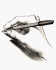 Коммуникативные УУДРегулятивные УУДЛичностные результатыИтог урока Этап урокаХод урокаДеятельность обучающихсяI.Cамоопределение к деятельности(оргмомент) 1 мин.- Ребята, начинаем урок. Каким вы хотите, чтобы получился наш урок?- Это будет зависеть от вас: от того, как вы будете помогать мне и друг другу. Будете старательными, активными, внимательными и у вас все получится.Интересным, не скучным, узнали что-то новое.II.Актуализация знаний   1 мин.III.Постановка проблемы. Сообщение цели и темы урока. 3мин.IV.Каллиграфическая минутка.5мин.V.Разрешение проблемы. Открытие новых  знаний. 15мин.VI.Самостоятельная работа. Первичное закрепление 15мин.VIII.Итог урока. Рефлексия. 5мин.Учитель. – Девочка, выйди, пожалуйста, к доске!– Извини, я не к тебе обратилась с просьбой, а  к тебе (обращаюсь к другой ученице).– Нет, я не тебя звала. Почему не подошла та, кого я звала?Дети. Вы попросили, а не назвали!Учитель.  Дети, а что я должна назвать?Дети. Имя или фамилию.– Имя обязательно, а если девочек с одинаковыми именами в классе несколько, то нужно и фамилию назвать.Учитель. Да, в вашем главном документе – свидетельстве о рождении – записано ваше имя. Это имя вам присвоено. Это имя – ваше собственное. А какие имена вы можете назвать? Зачем нужны имена?Дети. – Чтобы обратиться к человеку.           – Имя нужно, чтобы написать записку.           – Когда разговариваешь по телефону, нужно имя.Я предлагаю совершить путешествие, чтобы найти бесценный клад. Выполняя задание, вы будете получать сундучок. Начнем свое путешествие на паровозике.Внимательно посмотрите на вагонах буквы, найдите среди них лишнюю (м, з, п, У, н. ф) объясните свой выбор.  Слайд 2А пока мы едем, Дима начнет читать стихотворение, послушайте и попробуйте сформулировать тему и цель урока.Буква обычнаяВыросла вдруг,Выросла вышеВсех букв-подруг…Буква расти,  не сама захотела,Букве поручено важное дело.На доске написаны заглавные буквы: РОЗОМУчитель. Что вы можете сказать об этих буквах?Дети.  Здесь написаны только заглавные буквы.          – Здесь буквы согласных звуков и две буквы гласного – О. Учитель. Напишите эти буквы, расположив их в алфавитном порядке.Учитель. Подчеркните в своих работах те буквы, которые вы считаете удачно написанными. Расскажите: какие буквы не получились, что в них не получилось?Учитель. Как вы думаете, ребята, пригодятся ли заглавные буквы нам с вами сегодня на уроке?А сейчас мы будем работать в группах. Слайд 3. Каждая группа поплывет на катереи, выполняя задание, сформулирует: когда в словах пишется заглавная буква. Задание для каждой группы.1-я группа. В нашем классе учатся Бурматова…., Земелькина …, Лялина …, Березовская … .2-я группа.Мы живем в городе (М),(м)оскве.3-я группаВ цирке выступала кошка (М)(м)урка, собака (Т)(т)ошка, попугай (К)(к)еша- Только у нас в классе эти слова пишутся с заглавной буквы?- Где можно узнать правильно мы сформулировали правило?Молодцы! Получайте сундучок.Работа в парах. Уч., с. 26, упр. 3.Учитель.  Какую работу вы можете предложить с этими словами?Учитель. А почему одни слова написаны с большой буквы, а другие с маленькой?Дети. Имена собственные пишутся с большой буквы, а несобственные – с маленькой.Дети.     Распределить слова в два столбика: например, в первый столбик – двусложные, а во второй столбик – трёхсложные.– Можно записать слова, разделив на две группы: с большой буквы и   с маленькой.Дети. Задание на группировку слов с большой и маленькой буквы. Оно больше подходит к нашему уроку. Мы же говорим об именах собственныхУчитель.  Ребята, какое  задание выбираете? Дети выполняют задание: делят слова на два столбика. На доске появляются  группы слов:деревня, город, девочка, мальчик, озеро2) Денис, Кораблев, Маша, Крылова, Москва, Макарово, Байкал.Учитель. Теперь, наверное, вы уже поняли, почему мы сегодня повторили написание заглавных букв.Таня, Ваня, Петя, Галя,Лена, Нина, Мила, Валя,Коля, Ира, Алексей,И Сережа, и Андрей!Никогда не забывайте:Имя буквой выделяйте!- Какие знания мы сегодня получали?Повторим еще раз правило написания заглавной буквы в словах.Повторим, какие слова отвечают на вопрос кто? что?Будем работать с предложением.Мудрая сова ставит перед нами вопрос,  на который мы должны будем ответить, нам поможет книга, учитель, друзья. В конце урока мы оценим свою деятельность.Лишняя буква «У», все строчные, а она заглавная.Заглавная буква в словах.Работа в печатной тетради стр.20Делают вывод, что имена, фамилии, клички, названия городов, рек пишутся с большой буквы.Это закон, правило.В учебнике, интернете,справочнике, поможет учитель.Работают в тетради.Учащиеся письменно выполняют работу в тетрадях, рассматривают написание букв и рассказывают о том, что в них не получилось, адекватно воспринимают оценку учителя, высказывают свои предположения, строят рассуждения, допускают существование различных точек зрения, формулируют собственное мнениеОтветы детей.Этапы урокаХод урокаФормирование УУДI. Организационный момент (1 мин)Прозвенел звонок для нас.
Мы зашли спокойно в класс.
Встали все у парт красиво,
Поздоровались учтиво.
Тихо сели, спинки прямо.
Вижу, класс наш хоть куда.
Мы начнем урок, друзья.Регулятивные УУДII.Мотивация на чтениеАктуализация знаний(5 мин)На доске запись: «Валентина Осеева»  и ее портрет. Прочитаем имя и фамилию автора.-Знакомы ли вы с творчеством В.Осеевой?-Хочется ли вам познакомиться с еще одним произведением этого автора?Что за буквы написаны на доске? Кто сможет догадаться, как расшифровать записи? (Анаграммы)Ааткрел (тарелка)Качаш (чашка)Ченьепе (печенье)- Найдите “лишнее” слово. (Печенье)- “Печенье” - так назвала своё произведение замечательная детская писательница Валентина Александровна Осеева.- Как вы думаете, о чем может быть произведение с таким названием?Предположение.Личностные результатыКоммуникативные УУДРегулятивные УУДIII.Организация познавательной деятельности(7 мин)Работа с рассказом В. Осеевой «Печенье».Первичное восприятие произведения.Чтение до “Миша ... посмотрел на маму”.Предположение.- А что же мама?... А бабушка?... Дочитываю Проверка предположения. Первичная проверка восприятия. Кто герои рассказа?Как можно назвать их одним словом? (Семья)Нравится вам такая семья?Беседа по первичному восприятию.- Нравится ли вам такая семья?- Какое настроение было в семье вначале?- Почему изменилось настроение у мамы и бабушки?Познавательные УУДIV.Постановка учебной задачи (2 мин)-Как вы думаете, о чем предлагает нам задуматься рассказ В.Осеевой?(надо задуматься о своих поступках, о своем отношении к другим людям).Это и будет задачей нашей работы с текстомПознавательные УУДКоммуникативные УУДV.Повторное чтение и анализ прочитанного(20 мин)Подготовка к чтению. Нам встретятся трудные слова.Чтение рассказа вслух детьми по абзацам.Откройте учебники на странице 118. Приготовились читать. Следим за чтением.Молодцы!1-я часть (1-ый абзац)- Где происходит действие? Зачем собралась семья? (Чаепитие)Для кого мама испекла сласти?Кто это “все” уселись за стол?Покажите, какое настроение у вас после прочтения этой части? Почему?2-я часть (диалог) С какими словами обратился Миша к бабушке?Можно ли считать слова Миши просьбой? Почему? Покажите ваше настроение.Прочитать, как начался и как закончился вечерний чай для всей семьи?Прочитайте самые весёлые строки? Самые грустные строки?Какие вопросы вы задали бы ребятам? Маме? Бабушке?Какими показались вам Вова и Миша?Как они поступили: правильно или нет? Дадим им характеристику.Вывод: значит, оба эти мальчика поступили неправильно, и поступки их отрицательные. Кто из вас поступает так же?А как поступили бы вы?Коммуникативные УУДЛичностные результатыРегулятивные УУДПознавательные УУД VI.Работа с текстом по учебнику(5 мин)Выборочное чтение.Рассмотрите иллюстрацию на стр. 116- Найдите отрывок, который подходит к этой ситуации. Зачитайте его. (За столом было тихо. Кучки печенья быстро уменьшались.)Молодцы! Вы справились!Чтение по ролям.- Как вы думаете, сколько надо актеров, чтобы озвучить этот рассказ?Давайте прочитаем его по ролям. Выразительно, стараясь передать голосом и интонацией настроение, ситуацию.Вам понравилось, как ребята озвучили рассказ?Познавательные УУДКоммуникативные УУДРегулятивные УУДКоммуникативные УУДЛичностные результатыПознавательные УУДЛичностные результатыVII.Обобщение-Прочитайте еще раз название рассказа. О печенье этот рассказ или о чем-то другом? Порассуждайте. А как бы вы поступили на месте мальчиков?- Чье поведение вам особенно не понравилось? Почему?- А можно ли назвать вежливым Вову и Мишу, которые помнят только о себе?- А вы обратили внимание то, как Миша просил бабушку налить им с братом чаю? (без слова «Пожалуйста» просьба выглядит как приказ)Личностные результатыРегулятивные УУДПознавательные УУДVIII.РефлексияЧему научил рассказ В.Осеевой? Чем запомнился вам сегодняшний урок?Коммуникативные УУДРегулятивные УУДЛичностные результатыЭтапы урокаХод урокаФормирование УУДI. Организационный моментРебята! Сегодня я приглашаю вас в гости к … - Отгадайте, к кому?Если речка голубаяПробудилась ото снаИ бежит, в полях сверкая,Значит к нам пришла …Если снег везде растаял,И трава в лесу видна,И поёт пичужек стая,- Значит к нам пришла …Если солнце разрумянитНаши щёки до красна,Нам ещё приятней станет,- Значит к нам пришла … (весна) (А.Некрасов)- Итак, мы идём в гости к весне. Регулятивные УУДII.Постановка учебной задачиА, вот о каком месяце мы будем говорить сегодня, отгадаете сами.Яростно река ревёт И разламывает лёд.В домик свой скворец вернулся,В небе жаворонка трель.Кто же к нам пришёл? (апрель)-Тема нашего урока….( на доске) Апрель-водолей. Изменения в природе. - Почему водолей? (мнения детей выслушиваются и выводятся цели урока) Личностные результатыКоммуникативные УУДРегулятивные УУДПознавательные УУДIII.Постановка проблемы.Пословицы об апреле. Апрель водою славен. Апрель воду подбирает, цветы раскрывает. Апрель с водою, а май с травою. Апрель снег морит – сугроб горит. Апрель со двора – отыгралась половодьем река.Апрельские ручьи землю будят.В апреле земля теплеет и воды разливаются. - Как вы думаете, какой же будет цель нашего урока? Цель урока: узнать, какие изменения произошли в апреле месяце в неживой природе и как они повлияли на живую природу. Познавательные УУДIV.Планирование работы- Давайте спланируем наш урок (на доске записан план урока в произвольном порядке, учащиеся выбирают и составляют план урока.) План урока. 1. Изменения в неживой природе.2. Изменения в живой природе. 3. Взаимосвязь между неживой природой и живой.4. Итог урока. - Что будем делать на уроке, для того чтобы реализовать намеченный план? (можно провести исследование) - Какие методы исследования вы знаете? (на доске выставляются символы) - Как вы думаете, какие из этих методов помогут нам изучить новый материал? - В ходе исследования мы составим схему. Познавательные УУДКоммуникативные УУДV.Выход из проблемной ситуации (на доске картинки с объектами природы) - На какие группы можно распределить эти картинки? - Какая картинка лишняя? - Организуем наше исследование по группам: 1 группа: изменения в неживой природе2 группа: изменения в жизни зверей и птиц3 группа: изменения в жизни растений Коммуникативные УУДЛичностные результатыРегулятивные УУДПознавательные УУД VI.Открытие нового знания1.Организация работы по группам.- Мы уже начали исследование по изучению признаков весны во время экскурсии, сделали некоторые заметки, вели фоторепортаж. Но в ходе одной экскурсии не смогли увидеть все изменения, которые происходили в природе в течение месяца. 2.Просмотр клипа «Весна пришла».  -Мы с вами просмотрим клип о весне. В ходе просмотра вы будете делать пометки на листочках в соответствии с заданием вашей группы. Обсуждение работы в группе. Физкультминутка. На – на – на – наконец пришла… Д. Весна. У. Чи-чи-чи – прилетели к нам… Д. Грачи. У. Ло-ло-ло – всем от солнышка …. Д. Тепло. -Прочитаете тексты и сделаете самостоятельно выводы: что происходит в природе в апреле. - Свои выводы поместите на специальных листах. 4. Отчеты по группам. -Теперь давайте дадим слово каждой группе и заполним свою схему (дети отчитываются о том, что они узнали в ходе экскурсии, просмотра клипа, из текстов и все вместе заполняем схему)  - Ребята, сделайте вывод, какие же изменения произошли в живой и неживой природе в апреле. (Дети отвечают)  - Ответьте, почему произошли вот такие изменения в живой природе, что на это повлияло? (Ответы детей, установление взаимосвязей в схеме при помощи стрелок) Солнце выше, чем зимой. Дни стали длиннее: потепление, небо голубое, высокое;  набухание почек; облака белые, легкие;  появление листьев; таяние снега, льда; цветение растений; ледоход;  появление насекомых; половодье; возвращение перелётных птиц; осадки: снег и дождь птиц; оттаивание почвы,  изменения в жизни зверей.VI.Открытие нового знания1.Организация работы по группам.- Мы уже начали исследование по изучению признаков весны во время экскурсии, сделали некоторые заметки, вели фоторепортаж. Но в ходе одной экскурсии не смогли увидеть все изменения, которые происходили в природе в течение месяца. 2.Просмотр клипа «Весна пришла».  -Мы с вами просмотрим клип о весне. В ходе просмотра вы будете делать пометки на листочках в соответствии с заданием вашей группы. Обсуждение работы в группе. Физкультминутка. На – на – на – наконец пришла… Д. Весна. У. Чи-чи-чи – прилетели к нам… Д. Грачи. У. Ло-ло-ло – всем от солнышка …. Д. Тепло. -Прочитаете тексты и сделаете самостоятельно выводы: что происходит в природе в апреле. - Свои выводы поместите на специальных листах. 4. Отчеты по группам. -Теперь давайте дадим слово каждой группе и заполним свою схему (дети отчитываются о том, что они узнали в ходе экскурсии, просмотра клипа, из текстов и все вместе заполняем схему)  - Ребята, сделайте вывод, какие же изменения произошли в живой и неживой природе в апреле. (Дети отвечают)  - Ответьте, почему произошли вот такие изменения в живой природе, что на это повлияло? (Ответы детей, установление взаимосвязей в схеме при помощи стрелок) Солнце выше, чем зимой. Дни стали длиннее: потепление, небо голубое, высокое;  набухание почек; облака белые, легкие;  появление листьев; таяние снега, льда; цветение растений; ледоход;  появление насекомых; половодье; возвращение перелётных птиц; осадки: снег и дождь птиц; оттаивание почвы,  изменения в жизни зверей.Познавательные УУДКоммуникативные УУДРегулятивные УУДКоммуникативные УУДЛичностные результатыПознавательные УУДЛичностные результатыVII.Закрепление - Посмотрите, что у нас получилось. (Дети вывешивают свои получившиеся схемы, на слайде тоже появляется вся схема). - Каждая группа сейчас должна подготовить свой рассказ об изменениях в природе и их взаимосвязях. В рассказах необходимо отметить как можно больше признаков прихода весны в апреле, назвать изменения, происходящие в неживой природе и как они повлияли на жизнь растений и животных (после подготовки, выслушиваются рассказы, остальные дополняют, если те не всё сказали).Личностные результатыРегулятивные УУДПознавательные УУДVIIIИтог урока- Что делали для достижения поставленной цели?IХ.Рефлексия• Что вас больше всего удивило в ходе исследования?• Исследование – это…  полезно или бесполезно?• Интересно или скучно? • Оцените свою работу в ходе коллективного исследования.на уроке я работал активно или нет своей работой на уроке я доволен или нетурок для меня показался коротким или длинныммое настроение стало лучше или хужеКоммуникативные УУДРегулятивные УУДЛичностные результатыЯ всех знаю, всех учу,Но сама всегда молчу,Чтоб со мною подружиться,Надо грамоте учиться.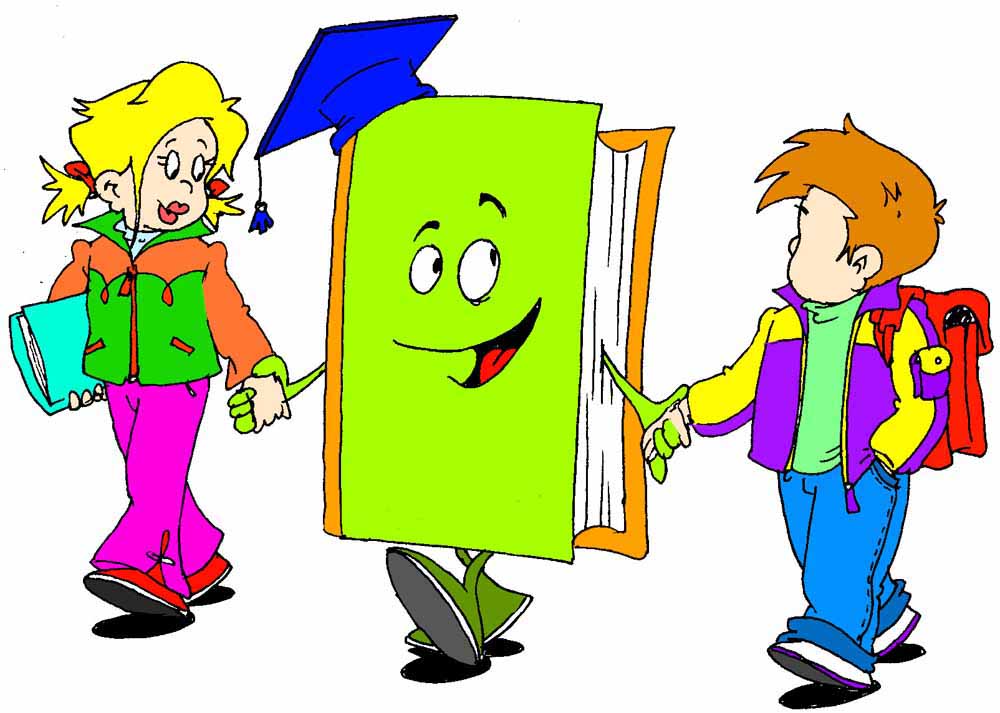 Я  книга – твой товарищ,
Будь школьник бережливым со мной.
Мой чистый вид всегда приятен,
Оберегай меня от пятен.
Привычку скверную оставь, 
Листая, поменьше слюнявь.
Страницы пачкать не годится,
Опять загнул мои листы.
А про закладку помнишь ты?
Запомни, я твой лучший друг,
Но только не для грязных рук.
Ой, уронил ты меня на пол,
Ой, супом ты меня закапал,
Мой переплёт не выгибай,
Мне корешки не поломай,
Не забывай меня в саду,
Вдруг дождь нагрянет на беду,
Меня в бумагу оберни,
Где взял меня, туда верни.Фамилия Имя_________________________________________Вопрос 1. С кем бы ты хотел продолжить совместно учиться в новом классе? 1)________________________________________________2)_________________________________________________3)_______________________________________________________Вопрос 2. Кого бы ты из группы пригласил на свой день рождения? 1)______________________________________________2)___________________________________________________3)_______________________________________________________Кого выбиралКто выбирал 12345678910111213141516171819202122232425261. Хитрова ЮляХХХ2. Голованова ЛюдаХХХ3. Веркина МаринаХХХ4. Бондарь Саша.ХХХ5. Артамонова ОляХХХ6. Янина ДашаХХХ7. Будаева НадяХХХ8. Шанин ДанилХХХ9. Карпенко ОлегХХХ10. Макарова НастяХХХ11. Колесникова АленаХХХ12. Нарбеков НаильХХХ13. Альбикова ЭльвираХХХ14. Живицы МишаХХХ15. Головин АнтонХХХ16. Игошкина КристинаХХХ17. Нафиева ЭльвираХХХ18. Левицкова МашаХХХ19. Уфимов РоманХХХ20. Улитин ИгорьХХХ21. Гаврильчев СергейХХХ22. Ефимова МашаХХХ23. Андреева НаташаХХХ24. Попова ЛидаХХХ25. Белоногова НаташаХХХ26. Биккулова ЖеняХХХИтого:13215422119341117433234515